Joint en silicone SI 160Unité de conditionnement : 1 pièceGamme: K
Numéro de référence : 0175.0241Fabricant : MAICO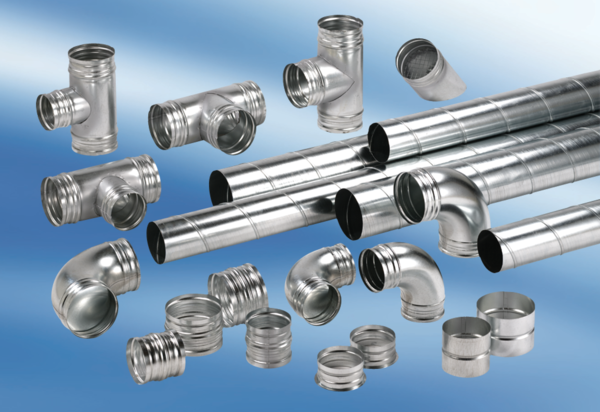 